Corrigendum-IBihar Medical Services and Infrastructure Corporation Limited (BMSICL) had invited E-Bids from the interested parties for the procurement, rate contract and the supply of Medical Equipment for different Health Institution, Govt. of Bihar, vide Notice Inviting Tender No.-BMSICL/2018-19/ME-091. A Pre-bid meeting was held on 30/07/2018, during which suggestions were received from prospective bidders for amendment in some technical specification. In order to facilitate maximum participation of bidders certain technical specifications have been amended. The amendments are annexed as annexure-1 of this corrigendum and the tender schedule is being revised as follows:-    Note:- Please refer to the Annexure- I (consisting of Seven pages) of this corrigendum before  submission of bid                        Sd/-                        GM (Procurement)                                                                                                             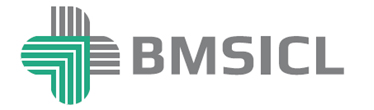 Bihar Medical Services & Infrastructure Corporation Limited    4th floor State Building Construction Corporation Limited. Hospital Road, Shastri Nagar, Patna 800023, Phone/Fax: +91612 2283287,+ 91612 2283288Tender Reference No. BMSICL/2017-18/ME-091Date and time for downloading of bid document Up to 20th August  2018 till 15:00 Hrs. Last date and time of submission of online bids21st August 2018 till 17:00 Hrs. Last date and time of submission of original documents of EMD, Tender Fee and Document.24th August 2018 till 14:00 Hrs.  Date, Time and Place of opening of Technical Bid24th August 2018 (at 15:00 Hrs.) on the website of www.eproc.bihar.gov.inin the office of BMSICL Date and time of opening of financial Bids To be announced later on www.eproc.bihar.gov.in                                                                                                                                                                                                         Annexure-I of Corrigendum-I regarding Tender No. ME-091                                                                                                                                                                                                        Annexure-I of Corrigendum-I regarding Tender No. ME-091                                                                                                                                                                                                        Annexure-I of Corrigendum-I regarding Tender No. ME-091                                                                                                                                                                                                        Annexure-I of Corrigendum-I regarding Tender No. ME-091                                                                                                                                                                                                        Annexure-I of Corrigendum-I regarding Tender No. ME-091                                                                                                                                                                                                        Annexure-I of Corrigendum-I regarding Tender No. ME-091Name of Equipment - Mortuary Chambers for Six BodiesName of Equipment - Mortuary Chambers for Six BodiesName of Equipment - Mortuary Chambers for Six BodiesSl no. Technical Specification before amendments Technical Specification After amendments1Storage temperature: 2-5° C. No change2Solid state digital controller, vapour proof light with switch .No change3Electronic Safety system which operates whenever there is fluctuation/ deviation from set temperature operates even in case of power failure by audio/ visual alarm. No change4Temperature variation adjustment along with safety thermostat present Construction. No change5All stainless steel 304 which include inner, front door and carriage. Carriage frame to be have smooth and noiseless movement.No change6Base should be 2- 2.5 feet from the ground level & 304 stainless steel .No change7Hermetically sealed compressor serves refrigeration unit, to maintain temperature range of 2° C to 5° C Unit is fitted with Digital Temperature Indicator-cum-controller.No change8. Automatic locking facility of carriage for storage when returned to close position..No change9Air circulation Forced Refrigerant .No change10PUF insulation on all sidesNo change11Maximum permitted load per shelf – 155 kg and of Body height 6.5 Feet Maximum permitted load per shelf – 155 kg and of Body height 6.5 Feet. 12 US FDA / European CE /BIS Approved model should be offered. US FDA / European CE /BIS/CE Approved model should be offered.13Voltage – 220VAC ±10%,No Change14Suitable stabilizer for smooth functioning of equipment.Name of Equipment - Mortuary Chambers for four BodiesName of Equipment - Mortuary Chambers for four Bodies1Storage temperature: 2-5° C. No change2Solid state digital controller, vapour proof light with switch .No change3Electronic Safety system which operates whenever there is fluctuation/ deviation from set temperature operates even in case of power failure by audio/ visual alarm.No change4Temperature variation adjustment along with safety thermostat present Construction.No change5. All stainless steel 304 which include inner, front door and carriage. Carriage frame to be have smooth and noiseless movement.No change6Base should be 2- 2.5 feet from the ground level & 304 stainless steel .No change7Hermetically sealed compressor serves refrigeration unit, to maintain temperature range of 2° C to 5° C Unit is fitted with Digital Temperature Indicator-cum-controller.No change8Automatic locking facility of carriage for storage when returned to close position.No change9. Air circulation Forced Refrigerant .No change10PUF insulation on all sides. No change11Maximum permitted load per shelf – 155 kg and of Body height 6.5 Feet. No change12US FDA / European CE /BIS Approved model should be offered. 12. US FDA / European CE /BIS/CE Approved model should be offered. 13 Voltage – 220VAC ±10%,No change14Suitable stabilizer for smooth functioning of equipment.Name of Equipment - Mortuary Chambers for Two BodiesName of Equipment - Mortuary Chambers for Two Bodies1Storage temperature: 2-5° C. No change2Solid state digital controller, vapour proof light with switch .No change3Electronic Safety system which operates whenever there is fluctuation/ deviation from set temperature operates even in case of power failure by audio/ visual alarm. No change4. Temperature variation adjustment along with safety thermostat present Construction. No change5All stainless steel 304 which include inner, front door and carriage. Carriage frame to be have smooth and noiseless movement.No change6Base should be 2- 2.5 feet from the ground level & 304 stainless steel .No change7Hermetically sealed compressor serves refrigeration unit, to maintain temperature range of 2° C to 5° C Unit is fitted with Digital Temperature Indicator-cum-controller.No change8. Automatic locking facility of carriage for storage when returned to close position.No change9. Air circulation Forced Refrigerant .No change10PUF insulation on all sides.No change11Maximum permitted load per shelf – 155 kg and of Body height 6.5 Feet. No change12US FDA / European CE /BIS Approved model should be offered. US FDA / European CE /BIS/CE Approved model should be offered. 13Voltage – 220VAC ±10%,No Change14Suitable stabilizer for smooth functioning of equipment.Name of Equipment - OPG Machine with Cephalostate & PrinterName of Equipment - OPG Machine with Cephalostate & PrinterName of Equipment - OPG Machine with Cephalostate & PrinterSl no. Technical Specification before amendmentsTechnical Specification after amendments1 OPG X-Ray Machine should be AERB (Atomic Energy Regulatory Board) Certified.No change2 Should available as free standing.No change3  Should centralized control system.No change4Should be easy and fast patient positioning with three positioning laser lights.No change5  Should have DEC Dynamic Digital Exposure.No change6Should constant potential micro- processor controlled resonance made X-Ray generator.No change7Should have very high operating frequency.No change8Should have exposures parameters range optimized for digital imaging 2-7NA/60-70 KV.Should have exposures parameters range optimized for digital imaging between 2-7MA/60-80 KV.9 Should automatic cooling control.No change10Should have using user friendly graphical user interface on a computer and from the console on the machine itself.No change11The software must be user friendly. All the parameters like KV, mA should be selectable.No change12Exposure time should be in between around 5 to 16 secs. Depending upon the patient’s type and programmer selection. Exposure time should be in between around 2 to 14 secs. Depending upon the patient’s type and programmer selection. 13Should have various positioning accessories like standard bite block edentulous bie blocks. Panoramic chin rest. TMJ Nose rest sinos chin rest.No change14Should have DICOM compatible unit.No change15 Should have Universal power input including power factor corrector, mains voltage fluctuations automatically compensated.No changeShould have automatic primary collimator.No changeShould have optimized image geometry and constant magnification.No change16Sensor should have high resolution CMOS sensors with protective optical fibre layer for protection and longevity of the sensor and have small and adjustable panel size, Ethernet connection to computer sensor should have low radiation dose & also attached cephelomarty and extra oral radiograph.No change17 Radiology examination to be possible as-No change-Full Panoramic Adult and child.No change-Segmented panoramic.No change-Lateral TMJ -2 viewsNo change-Lateral TMJ-4 viewsNo change-Maxillary sinus.No change Desirable features1Should have advanced programme like orthogonal panoramic, double laeral PATMJ, Lateral 3 angles TMJ, Left & right ,Lateral Sinus programmer.No change22.      Should have wide range of image processing and enhancement tools.No change33.      Should have fast data link of image transfer.No changePhysical space requirement.No change         Width                          Depth                           Height                                                                                                                                                                              Atleast between         Atleast between          Atleast between
      50-60 in                        50-70  in                      70-95 in  
(around 1500 mm)     (around 1950 mm)     (around 2500 mm)                                                                                        No changeTechnical Specification         Generator From40 Khz to 100KHz or above.No change         Focal spot size :0.5 mm as per IEC standards.No change         Anode Voltage : 60-90 KV in 1-2 KV stepsNo change         Anode current: 2-15mANo change         Exposure compensation: Automatic Exposure control.No change         Total filtration min: Equivalent to 2.5mm A/1 or more.No change         Magnification of panoramic exposure:1.22-1.29No change         Duty Cycle : 1:2 at full power operationNo change         Exposure time : 2-10 sec. Exposure time : 2-14 sec.         Weight: Light weight upto 115kg.No change         Active Area CMOS sensor ;145x 6mm (Standard PAN)Active Area CMOS sensor should 145-150 x 5-7mm (Standard PAN)         Image size: Around 1530x2730 pixel (Standard PAN)It should be deleted17US FDA / European CE /BIS Approved model should be offered.No change18Suitable online UPS with commensurate capacity for Enter unit (OPG , Computer & Laser printer) with maintenance free batteries for minimum one-hour back-up should be supplied. No changePC requirement Computer be intel dual or core 2 due processor with 500 GB Hard Disk. Graphic card 4GB  RAM with operating system of Window XP or Window 7 multimedia with drives or DVD ROM +writer. Computer be intel dual or core 2 due processor with 1 TB Hard Disk. Graphic card 8 GB RAM with operating system of Window XP or Window 7 multimedia with drives or DVD ROM +writer. UPS  requirement for supporting above system should have 5 KVA online.No changePrinter:-Dicom/ Dipro printer should be provided.Name of Equipment - Dental ChairName of Equipment - Dental ChairName of Equipment - Dental ChairSl no. Technical Specification before amendmentsTechnical Specification after amendments ELECTRICALLY OPERATED DENTAL CHAIR WITH COMPRESSOR UNIT No change1  It should have two 3 way syringes (tip autoclave), with 3 spare tips.No change2It should have two high speed Air Rotor terminal with water control on coupling supplied with Hand piece. No change3 One Brush (Extra 2 set of carbon brush.)/ Brushless micro motor (35,000 rpm or higher) terminal having straight and contra angle hand pieces.  Brushless micro motor (35,000 rpm or higher) terminal having straight and contra angle hand pieces. 4  It should have Ultrasonic Scaler with 5 scaleing tips and one set of perio-curette tips.   It should have Ultrasonic Scaler with 5 scaleing tips and additionaly one set of manual perio-curette tips. 5  All hand pieces /terminals should be kept on Autoclavable & 6 spare autoclavable pads should be supplied  All hand pieces /terminals should be kept on Autoclavable & 6 spare autoclavable pads should be supplied (Over Hanging)6  It should have movable latest LED/halogen Light with glass reflector ON/OFF, intensity control, Detachable, autoclavable, handle, Minimum28,000 Lux or higher at 80 cm distance.  It should have movable latest LED Light with glass reflector ON/OFF, intensity control, Detachable, autoclavable, handle, Minimum28,000 Lux or higher at 80 cm distance.7 It should have light cure unit.No change8 It should have high and low vacuum motorized suction with auto drain and auto flush motorized suction should have minimum volume of 250 Itrs/min and provision for disinfected air exhaust.No change9  It should have auto zero, gargle, P1 and P2(erasable programme) positions.No change10Chair should have up and down, backward and forward movement hand and foot control operated.No change11Seat, backrest and head rest-synchronized movement..No change12Chair should have Minimum & maximum height 360mm & 700mm.No change13Base should solid metal with heavy casting. No change14  It should have LED based X-ray viewer. No change15 It should be provided with rotatable right arm rest (90 degree).No change16 It should be provided with one doctor’s stool and one assistant’s stool with adjustable backrest tilt including an adjustable ring for foot rest. No change17Suitable Oil Free Air Compressor (Medical grade).tank and dryer. Also built in Thermo cut for excess of heat, Auto head release valve, automatic cut off, safety release valve, & drain valve gauge.No change18Electrical point, water inlet and outlet facility will be provided by hospitals but All consumables required for installation and standardization of system to be given free of cost.No change19 It Should have modular work station with acid and fire resistant table top, high quality wash basin, modular drawer system, removable axillary tray(stainless steel), transparent water booster.    It should also have one instrument trolley fitted with drawers/ shelves.                                                   A. It Should have one instrument trolley with acid and fire resistant table top fitted with modular drower/ shalves.                                                                                   B. Unit should have removable axillary tray (Stainless Steel) transparent water booster.20 All the outlet and inlet for the services to chair should be concealed in a box at foot area or within the unit for infection control purpose.2121.  The unit shall be capable of operating continuously in  normal room  temperature .No change2222.  Complete installation of the system including water input and drainage system , air compressor, required electrical connection has to be installed.No change22 Power supply No changei. Equipment shall operate on 220V-240V, 50 Hz, single phase electric supply.No changeii. The mains supply voltage variation may be 180-270V and frequency variation max. 3 %.  The necessary protective shall be there with the machines. .No change23Standards, safety and training: No changei. Model Should by US FDA / CE / BIS approve product. No changeii. Electrical safety conforms to standards for electrical safety IEC-60601/IS-13450. No changeiii. One engineer should be posted to impat training.No change24Documentation:  No change i. User manual in English. No changeii. Service manual in English. No changeiii. List of important spare parts and accessories with their part number and costing available in stock with the supplier. No changeiv. Certificate of calibration and inspection from factory. No changev. Log book with instruction for daily, weekly, Monthly and quarterly maintenance checklist. No changevi. The job description of the hospital technician and company service engineer should be clearly spelt out. No changeviii. List of Equipment available for providing calibration and routine preventive Maintenance support as per manufacturer documentation in service/ technical Manual. No changeNote:-In the section IV- Schedule of Requirements equiments Schedule no. (4) & (5) Ceramic Unit & Porcelain furnace both are same equipment. Note:-In the section IV- Schedule of Requirements equiments Schedule no. (4) & (5) Ceramic Unit & Porcelain furnace both are same equipment. Note:-In the section IV- Schedule of Requirements equiments Schedule no. (4) & (5) Ceramic Unit & Porcelain furnace both are same equipment. 